(APPROPRIATE LETTERHEAD)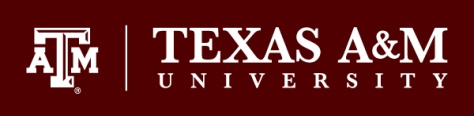 MEMORANDUM										DateTO:		(Appropriate Vice President or Provost and Executive Vice President)THROUGH: 	Damon Slaydon (Upper Band or over Maximum)
Vice President for Human Resources and Organizational Effectiveness
Brian Payne (Lower Band, Middle Band & Excluded)Director, Classification and CompensationFROM:		SUBJECT:		Counter Offer Increase Position ID & Title:Employee Name:Employee UIN:Current Salary:Proposed Salary and Percentage Increase:Proposed Effective Date of Salary Adjustment:{DEPARTMENT} is requesting approval of a Counter Offer Increase for {EMPLOYEE} in accordance with Univerisity Rule 31.01.01.M2 Salary Increases not Awarded Through the Regular Budget Cycle and University Rule 31.01.01.M7 Employee Compensation Administration. The Counter Offer should be supported by evidence that the employee has been offered employment with salary increases by entities outside of Texas A&M University and the employee possesses special talents that cannot easily be replaced. Requests should be supported by strong evidence of busisess need for retention. {PROVIDE JUSTIFICATION}